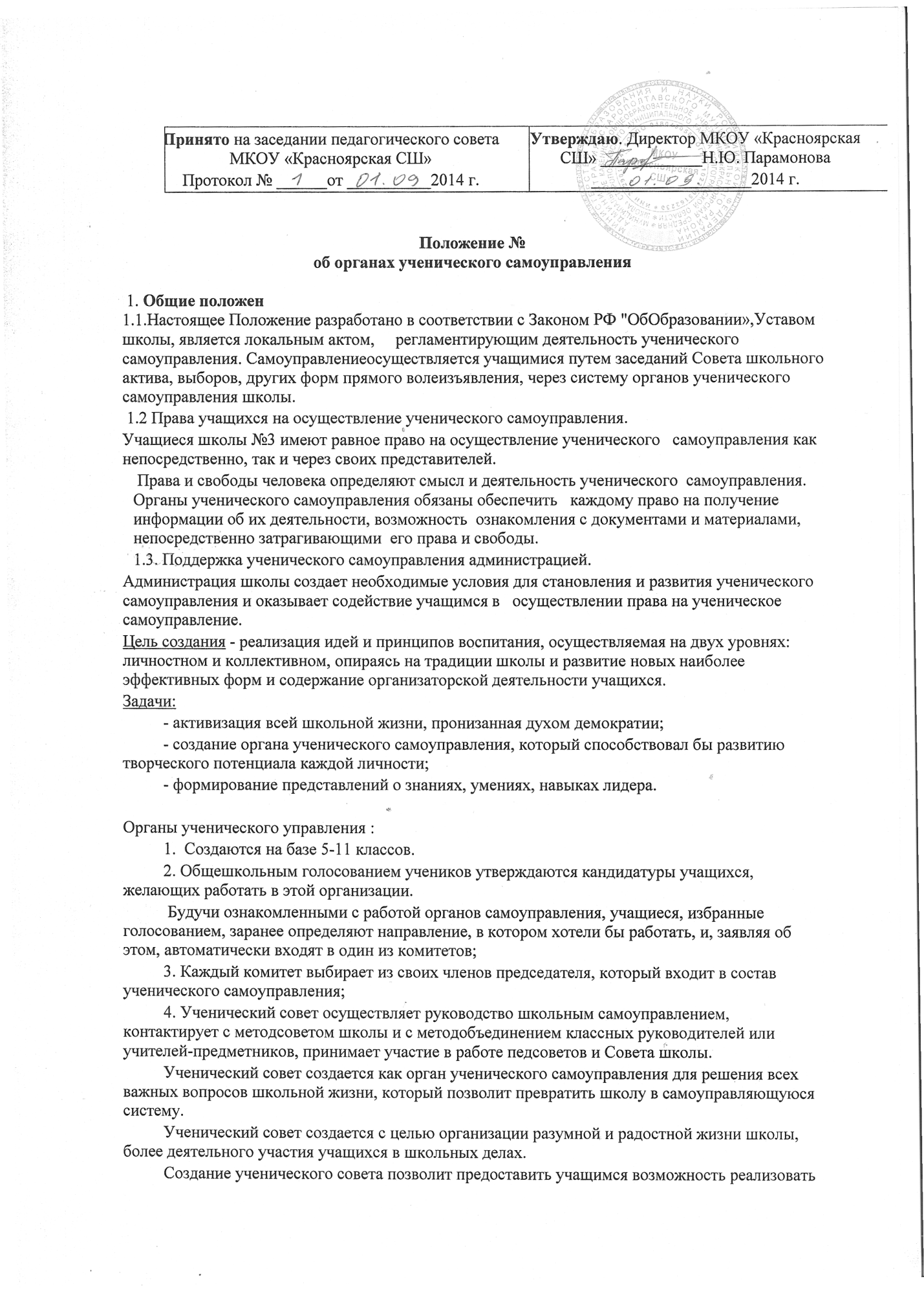 себя в различных сферах деятельности, помогать в устранении негативных явлений, сплотить учащихся школы в полезной и важной деятельности  на благо школы.Школьный ученический Совет  является рабочим, постоянно действующим органом Совета школы. Он избирается голосованием учащихся в количестве, необходимом для успешного выполнения возложенных на него обязанностей. Деятельность ученического совета строится на основе действующего законодательства, Устава школы и настоящего Положения. Администрация школы, педагогический коллектив и Совет школы оказывают содействие в работе Ученического органа самоуправления.II. Положение ошкольном ученическом совете:1.  Органы  ученического  самоуправления   формируются на демократической, альтернативной, выборной основе из числа учащихся 5-11 классов.2.  Организуют и координируют работу: школьных органов самоуправления педагог-огранизатор; классных органов самоуправления - классные руководители 5-11-х классов.3.  В структуре органов ученического самоуправления школы выделяются три уровня:- первый уровень - органы классного самоуправления: собрания классных коллективов и советы классов;- второй уровень - органы школьного самоуправления: «Школьный ученический совет»;- третий уровень - органы школьного самоуправления, администрация школы, общешкольный  родительский  комитет4. Школьный орган самоуправления  является частью структуры управления  воспитательным процессом школы. Классные органы самоуправления - советы классов являются частью структуры управления на уровне классных коллективов.  5.   Ученический совет избирается сроком на 1 год. Одно и то же лицо может являться членом   ученического совета неограниченное количество сроков. Управление осуществляют председатель совета и  актив совета (из числа председателей комитетов).Ученический совет является постоянно действующим органом. Заседания проводятся каждую неделю. В течение недели после избрания ученического совета проводится первое заседание. С момента начала работы нового состава  полномочия прежнего прекращаются.III. Функции  председателя Совета: - организуют работу Совета;- определяют место, время и повестку дня заседания;- составляют план работы на год, четверть, месяц;- организуют деятельность комитетов по реализации плана;- контролирует выполнение учащимися Устава школы и решений Совета;- выносит свои предложения на заседания Совета школы, педагогические советы, заседания  методического объединения  классных руководителей